MONTGOMERY COLLEGE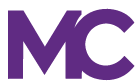 Name of Division – Name of CampusMC101 – Course NameGeneral Course InformationCourse DescriptionThe course description (can be copied from the online catalog and pasted as text)Course Outcomes:Upon course completion, a student will be able to:Course outcomes (can be copied from course catalog – pasted as text and then formatted as a list)Course MaterialsThe text is: … and is required for this class.Important DatesThe last day to drop the class with a refund is: The last day to change to audit is: The last day to drop a class without a grade is: The last day to drop a class with a grade of “W” is: College-wide Policies and ProceduresAttendance Policy“Students are expected to attend all class sessions. The instructor may drop the student from the class in cases involving excessive absences. ‘Excessive absences’ is defined as one more absence than the number of classes per week during a fall or spring semester,” 2014-2015 College Catalog – pages 58-59. Withdrawal and Refund PolicyIt is the student’s responsibility to drop a course. Non-attendance of classes or failure to pay does not constitute official withdrawal.  For specific drop dates related to this course see the syllabus.Audit All students registered for audit are required to consult with the instructor before or during the first class session in which they are in audit status, and students are required to participate in all course activities unless otherwise agreed upon by the student and instructor at the time of consultation. Failure to consult with the instructor or to so participate may result in the grade of “W” being awarded. This action may be taken by the instructor by changing the “AU” to “W” before the drop with “W” date. t PolicyDisability SupportAny student who may need an accommodation due to a disability, please make an appointment to see me during my office hour. In order to receive accommodations, a letter from Disability Support Services (R-CB122; G-SA175; or TP-ST120) will be needed. Any student who may need assistance in the event of an emergency evacuation must identify to the Disability Support Services Office; guidelines for emergency evacuations are at: http://www.montgomerycollege.edu/dss/evacprocedures.htm.   Combat2CollegeIf you are a veteran or on active or reserve status and you are interested in information regarding opportunities, programs and/or services, please visit the Combat2College website at http://www.montgomerycollege.edu/combat2college   and/or contact Joanna Starling at 240-567-7103 or Joanna.Starling@montgomerycollege.edu. Delayed Opening or Early Closing of the CollegeIf inclement weather forces the College or any campus or College facility to suspend classes or close, public service announcements will be provided to local radio and television stations as early as possible. Unless you hear an announcement that classes are cancelled or the College is closed, you should assume classes will be held. The College makes its decision to close independently of Montgomery County Public Schools. For the most up-to-date information regarding College openings, closings, or emergencies, all students, faculty, and staff are encouraged to sign up for email and text alerts via Montgomery College ALERT. Registration information is available at http://www.montgomerycollege.edu/emergency. If a class can meet for 50% or more of its regularly scheduled meeting time OR if the class can meet for 50 minutes or more, it will meet.Montgomery College will always operate on its regular schedule unless otherwise announced. Depending on the nature of the incident, notifications of emergencies and changes to the College’s operational status will be communicated through one or more communication methods including the College’s web page http://montgomerycollege.edu.Communication PolicyMontgomery College email is the official means of communication between the College and students. It is recommended that you that you check your account routinely for official communication. Some items you may find there are: course announcements, invoices, important admission/registration information, waitlist status. To check your e-mail, log into your MyMC online account and locate the e-mail icon in the upper right hand corner of the page. It is possible to automatically forward email from the College to another email account, but you should use the College’s system when sending email to people or departments within the College.A Note on Sexual MisconductMontgomery College is committed to fostering a safe, productive learning and working environment. Title IX and our College’s policy on Sexual Misconduct; prohibit discrimination on the basis of sex.Sexual misconduct — including sexual harassment, sexual assault, domestic violence, dating violence, sexual exploitation, sexual intimidation, and stalking— is also prohibited at our school.Montgomery College encourages anyone experiencing sexual misconduct to talk to someone about what happened, so you can get the support you need and Montgomery College can respond appropriately.If you wish to speak confidentially about an incident of sexual misconduct, please contact one of the following resources: Rockville Counseling Department, 240-567-5063 or 240-567-4104, Germantown Counseling Department, 240-567-7734, or Takoma Park/Silver Spring Counseling Department, 240-567-1480. If you wish to report sexual misconduct or have questions about school policies and procedures regarding sexual misconduct, please contact our school’s Title IX coordinator, Mr. Christopher Moy, 240-567-5412,Christopher.moy@montgomerycollege.edu, 900 Hungerford Dr. Rockville, MD 20850 Rm 150.Montgomery College is legally obligated to investigate reports of sexual misconduct, and therefore cannot guarantee the confidentiality of a report, but it will consider a request for confidentiality and respect it to the greatest extent possible.As a faculty member, I am also required by our school to report incidents of sexual misconduct and thus, cannot guarantee confidentiality. I must provide our Title IX coordinator with relevant details such as the names of those involved in the incident.
Additional General InformationStudent ConductThe student code of conduct is outlined on pages 116 – 119 of the 2014 – 2015 Student Insider’s Guide. In part it states “The College believes in the premise that students are adults who are responsible for their own actions and who should be free to pursue their educational objectives in an environment that promotes learning, protects the integrity of the academic process, and protects the College community.” The entire student code of conduct is available online as a Word document at http://cms.montgomerycollege.edu/EDU/Verified_-_Policies_and_Procedures/42001_Student_Code_of_Conduct/. Academic Honesty You are expected to do your own work. While collaboration is perfectly acceptable, and in some cases expected, you are responsible for what you turn in as your own work. If another student’s name is found on work that you turn in as your own, you will receive a grade of zero for the assignment. If the pattern continues further academic penalties will be enforced.Student Resources – Digital Learning CenterMontgomery College maintains Digital Learning Centers (DLC) on all three campuses. The DLC provides an open learning environment for students of all disciplines The DLC specialists can provide one-on-one assistance using the computers, scanners and WEPA printers available. For details visit: http://cms.montgomerycollege.edu/digitallearningcenter/.  Printing at MCYour printing login and password is sent directly to your MC email address from WEPA™. If deleted by mistake, visit http://www.wepanow.com, enter your MC email address (your username), and click “Forgot your Password”. WEPA™ will email a link to change your password to your MC email address. This process will take a few minutes, so plan ahead. For more information about Printing at MC, visit http://www.montgomerycollege.edu/printing. Important Student Information LinkIn addition to course requirements and objectives that are in this syllabus, Montgomery College has information on its web site (see link below) to assist you in having a successful experience both inside and outside of the classroom. It is important that you read and understand this information. The link below provides information and other resources to areas that pertain to the following: student behavior (student code of conduct), student e-mail, the tobacco free policy, withdraw and refund dates, disability support services, veteran services, how to access information on delayed openings and closings, how to register for the Montgomery College Alert System, and finally, how closings and delays can impact your classes. If you have any questions, please bring them to your professor. As rules and regulations change they will be updated and you will be able to access them through the link. If any student would like a written copy of these policies and procedures, the professor would be happy to provide them. By registering for this class and staying in this class, you are indicating that you acknowledge and accept these policies. http://cms.montgomerycollege.edu/mcsyllabus/ Blackboard/Blended Learning Guidelines Are You Ready for Online Learning? To find out take the Pre-Assessment Survey: http://cms.montgomerycollege.edu/EDU/Department2.aspx?id=24132 Technical RequirementsYou will need the following to participate online:Regular use of a computer with Internet access. Expect to spend several hours online each week. A web browser such as Chrome, Firefox or Internet Explorer.Access to Adobe Creative Suite 6 (which is available in the computer labs).Technical Support with Blackboard or My MCFor technical assistance with college supported resources, call the Montgomery College IT Service Desk at 240-567-7222. The HELP link on the left-hand course menu links to the MC Blackboard Online Support Center. Students can Call the Support Center at 240-567-7222, or Chat with a service representative, or Submit a help ticket. The My Support link at the top of the Blackboard Online Support Center screen links to a history of one’s correspondence with the support center. System DowntimeThe Office of Information Technology conducts computer network maintenance on Sunday morning from 12:01 AM to 6:00 AM each week. During this time you may not be able to access My MC to login to Blackboard. Do not rely on this time to submit course work.Class Announcements I will regularly post class announcements. You are expected to check the announcements several times per week.  Course Email. Please use my College e-mail John.Coliton@MontgomeryCollege.edu for this course rather than the Blackboard email system. The Blackboard system functions well, I just forget to check it on a regular basis.Generally, I will respond to e-mails within one business day (not weekends). If a time arises when I will be unable to respond to email, I will let the class know. Use the General Course Questions discussion topic to pose questions about assignments and course content. Your fellow students may have had similar questions and using each other as a resource will often reduce the time you have to wait for an answer. Online DiscussionsWhat is an Online Discussion? An online discussion is similar to an email conversation with some key differences. An online discussion can involve a number of participants, such as a group or the entire class. All messages stay posted in the discussion area for participants to read and re-read at any time throughout the course. An online discussion can last for a week or longer. If you are new to online discussions, you will find them as rigorous as any on-campus classroom discussion. The purpose of a discussion is dialogue as a means of learning. In this course, you will spend some time in online discussions. Guidelines for Participating in an Online Discussion You are expected to read all posted messages! Respond to each other promptly. Use a person's name when you reply to a message, and add your name at the bottom of your message. It helps all of us maintain a clearer sense of who is speaking and who is being spoken to. As we begin to associate names with tone and ideas, we come to know each other better. Change the subject line when you introduce a new topic. The value of this tip will become apparent as the number of messages grows. Reinforce each other's ideas with comments such as "Good Point" or "I agree" or "Thanks for the comments." (These comments won’t add to your grade, but they are nice to hear!) Avoid angry or rude comments. The use of objectionable, sexist, or racist language is not acceptable. Use emoticons to communicate humor, e.g. :-) ;-) :-0 :-/ :-( and so on... Oh, and have fun! Backing up your workIn this course you will complete most of your assignments on a computer.  You are responsible for ensuring the safety of your work by making regular backups (extra copies).  “The computer ate my homework, I lost my disk, my hard drive crashed, or my printer isn’t working,” are not acceptable excuses.  Make frequent backups of your work and save the work in multiple places.Submitting assignments electronicallyIn this course you will submit most of your assignments electronically. Because technology can be unreliable when you least expect it, submitting your work on time may require some creativity. Here are some alternate means to submit your assignments. Email your assignment to me at John.Coliton@MontgomeryCollege.edu only if Blackboard is unavailable.If your email program isn’t working properly and you can’t access the course site, deliver the assignment to my office before the deadline, or, drop a flash drive with the assignment in my mailbox in HU244 before the deadline (be sure to put your name on the drive). Notify me by telephone so I know it was submitted on-time. Call me and arrange another delivery method. There is always a means to submit your assignments on time. Be creative, be persistent, and keep me informed!Grading Policy and ProcedureGrading is based on the following activities…The grading is allocated as follows:Activity 1	pointsActivity 2	pointsActivity 3	pointsActivity 4	pointsActivity 5	 pointsTotal Points:	pointsThe following distribution of points will be used to determine final grades:A	=	###		###	(90 - 100%)B	=	###		###	(80 - 90%)C	=	###		###	(70 - 80%)D	=	###		###	(60 - 70%)F	=	0		###	(0 - 60%)Course Schedule and Assignments Week 	Topic 	Assignment MMM-DD 	Introduction …		Buy the book, Read the chapter 1, …MMM-DD 	Chpt 1: Topic  		Read chapter 2		Assignment due by … at 9:00 a.m. on Blackboard		Quiz #1MMM-DD 	Chpt 2 : Topic 		Read chapter 3 Instructor:	Your NameSemester, Year – CRN #####Office:Building Room (240-567-####)Classroom – Day TimeOffice Hours:Day TimeDay TimeDay TimeDay TimeDay TimeDay TimeWeb:Web address (if applicable)Web address (if applicable)Email:Email address Email address 